Integral (n,) Cross-sections Measurement of Standard Light Water Reactors MaterialsA. Gruel1, B. Geslot1, A. Pepino1, J. Di Salvo1, P. Leconte2, P. Blaise11) CEA, DEN, DER/SPEx, Cadarache, F-13108 St Paul lez Durance2) CEA, DEN, DER/SPRC, Cadarache, F-13108 St Paul lez DuranceCorresponding author: adrien.gruel@cea.frAbstract. MAESTRO is an experimental program in support of the French nuclear industry recently carried out in the MINERVE facility. MINERVE is a pool type zero power reactor (ZPR), well known for being equipped with an oscillating device that makes it possible to measure small-sample reactivity with a very high precision (< 0.1 pcm). MAESTRO is devoted to the improvement of neutron cross sections of elements such as neutron absorbers, detection materials and reactor structure materials widely used in Gen-II and –III pressurized water reactors (PWRs). Neutron activation and pile-oscillation techniques are used together to provide complementary information on the capture and scattering cross sections through the measurement of isotopic capture rate and global reactivity-worth for each material. Samples of high elemental purity have been manufactured to reach a target accuracy of < 2 % (1 σ) on the measurement. This paper focuses on neutron activation measurements performed on several absorbing materials. The capture rates of 16 isotopes were studied by gamma spectrometry on their activation products: Eu-151, Eu-153, In-113, In-115, Ag-109, Cs-133, Mo-98, Mo-100, Sn-112, Sn-116, Sn-122, V-51, Zn-64, Zn-68, Zr-94 and Zr-96. Cadmium ratio measurements were also carried out on small dosimeters of gold, silver, cesium and indium. Since gold is generally considered as a reference element, results are constructed as ratios of the capture rates of interest to the gold capture rate. This procedure eliminates possible systematic errors and reduces uncertainties coming from the detector calibration. The complete uncertainty analysis is presented and discussed along with the experimental results.1. IntroductionThe MAESTRO experimental program is devoted to the improvement of radiative capture cross sections of elements such as neutron absorbers, detection materials and reactor structure materials widely used in Gen-II and –III pressurized water reactors (PWRs). The materials at stake are involved in several applications for light water reactors:reactivity of structural materials and industrial alloys;instrumentation for flux monitoring;reactivity control with innovative neutron absorbers;burn-up credit.Previous programs were devoted to the improvement of fission products [1], neutron absorbers [2] or actinides [3] nuclear data, carried out in the MINERVE Zero Power Reactor (ZPR) [4].This paper is focused on neutron activation measurements performed in the framework of the MAESTRO program held between 2013 and 2014. 9 pure elemental samples were irradiated, leading to the measurement of the radiative capture rate of 16 isotopes: 151Eu, 153Eu, 113In, 115In, 109Ag, 133Cs, 98Mo, 100Mo, 112Sn, 116Sn, 122Sn, 51V, 64Zn, 68Zn, 94Zr and 96Zr. The gold capture cross section being considered as a standard, 4 gold samples were used as references.The first part of this paper describes the experimental setup: reactor configuration, description of the samples, the irradiation setup, the gamma spectrometry bench.The second part describes the data processing and the associated results. Activation measurements results are presented as ratios of capture rates to the gold capture rate of 4 reference samples.2. Experimental set up2.1 Reactor configurationMINERVE is a pool type reactor operated by CEA (Cadarache, France). Its core is divided into two zones. An outer driver zone is loaded with large reflector graphite blocks and highly enriched 235U fuel plates. An inner experimental lattice zone, loaded in the 70x70 cm square cavity at the center of the driver zone. It is a 1.26 cm square pitch lattice of approximately 800 UO2 fuel pins at 3 % enrichment in 235U (FIG 1).FIG 1: Schematic view of the MINERVE core.Samples are put into an air-tight oscillating device. A solid aluminum block is placed at the center of the lattice. It is hollowed at its center to let past the oscillating device. A pilot rod with cadmium sectors placed inside a reflector block, outside the driver zone, is used to compensate for small reactivity variations.During the design phase, effort has been made to reduce experimental uncertainties as low as possible. The water gap between the oscillating device and the aluminum block is 0.1 mm, ensuring a precise radial positioning of the sample in the core. The oscillating device is water-proof, meaning that there is only air around the sample or detector. This significantly decreases the final uncertainty contribution due to the clad diameter uncertainty.The neutron spectrum at the irradiation position is very close to a standard PWR spectrum. At the center of the core inside the oscillation channel, about 15.5 % of the neutrons are in the thermal energy domain (below 0.63 eV), 39 % in the 0.63 eV to 100 keV range, and 45.5 % above 100 keV.2.2 Samples and detectors characteristicsDuring the MAESTRO program, 9 samples and 4 reference gold samples were irradiated several times (up to 3 times). Their characteristics are given in Table I. Most of the samples are inserted in an aluminum clad of 10 x 12 mm in diameter and 110 (inside) x 120 (outside) mm long, with screwed-in end-plugs.TABLE I: Samples characteristics.Samples design (size and type) has been optimized with regard to the neutronic effect of the isotopes studied [6]. Their reactivity worth in the core (proportional to their mass) is limited by the linearity range of the pilot rod (± 10 pcm). To account for a small cross-section, the sample mass has to be increased to obtain a suitable signal. Samples are usually made as rods of the natural element to achieve the highest material density (FIG 2, left). The diameter is limited by the aluminum clad inner diameter of 10 mm. In the case of nearly transparent materials (Sn, Zy4), the sample length has been increased to 300 mm (aluminum clad dimensions: 310 x 320 mm).For the most reactive elements, the material of interest can be diluted either into a liquid acid matrix (H2O + 5 % HNO3) or into an alumina (Al2O3) powder matrix. Liquid samples are sealed into a watertight Zircaloy-4 welded clad, of 8.35 x 9.56 mm in diameter and 100 x 108 mm in height, and then inserted into an aluminum clad (FIG 2, right). It is a good way to decrease the spatial self-shielding effect and therefore increase the measurement sensitivity to the radiative capture cross-section [6].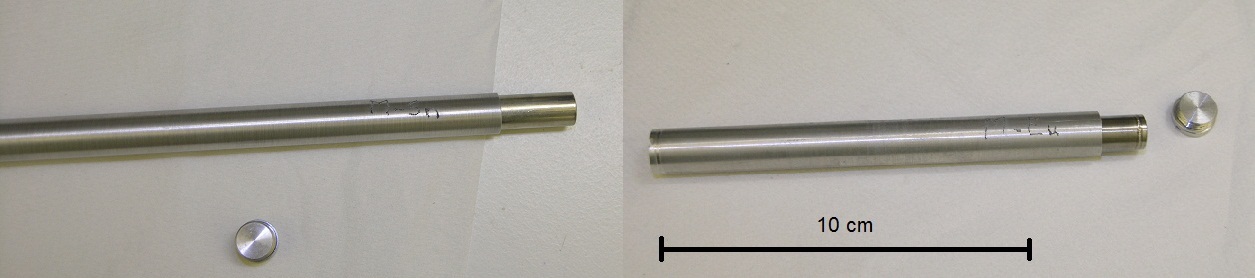 FIG 2: Tin rod sample (left) and liquid europium sample (right).In reactor dosimetry measurements, 198Au is generally considered as reference nuclide. To reduce uncertainties and to avoid as possible bias, results are presented as ratios of capture rates to the one of gold. Three of the reference samples are pure gold rods of 1.0 mm, 1.6 mm and 2.0 mm in diameter (respectively labelled C-Au-10, C-Au-16 and C-Au-20). A fourth one is made of three aluminum-gold alloy wires of 1.0 mm in diameter, with 0.1 % gold in mass. The latter gives the gold reaction rate at infinite dilution.The choice of the radio-isotopes to be measured is based on several conditions that must be fulfilled. In a simple way, the measured count rate C at energy E can be expressed as:		(1)where λ is the decay constant, σc the radiative capture cross-section, Iγ(E) the emission intensity of the gamma ray at energy E and BR the branching ratio toward the measured nuclide. The product of those values must be high enough to get reliable and precise results. Also, the nuclide half-life should be at least 3 min to be measurable and the energy of the gamma rays must be within 100 keV – 1800 keV. Based on these criteria, the list of the studied radio-isotopes is given in Table II.An additional set of small detectors was used to measure capture cross section cadmium ratios. Silver, gold, indium and cesium were studied. Their characteristics are given in the Table III. Except for cesium, which is a liquid sample, these detectors are small disks (< 0.5 mm height) of pure natural material.TAB II: Measured radio-isotopes by neutron activation experiments.TAB III: Cadmium ratio detectors characteristics.2.3 Gamma spectrometry benchAfter a sample has been irradiated, gamma emission spectrum is measured by gamma spectrometry. The detector is a high-purity germanium (HPGe) planar crystal of 40 cm3, with a resolution about 1 keV at low energies. It has been calibrated using standard gamma sources on the 50 - 1850 keV energy range.Samples are held at a distance of 18.5 cm from the detector (19 cm from the germanium crystal) by a holder that rotates the sample about its axis to account for any radial heterogeneity in the capture rate (FIG 3). The distance has been chosen to optimize against coincidence summing and to increase count rate. The detector is shielded with a 5-cm thick tungsten block. The width of the lead + tungsten collimator has been determined so that the measured activity is independent on the sample length (10 or 30 cm). This way, the measured count rate is directly linked to a reaction rate per volume unit of the central part of the sample.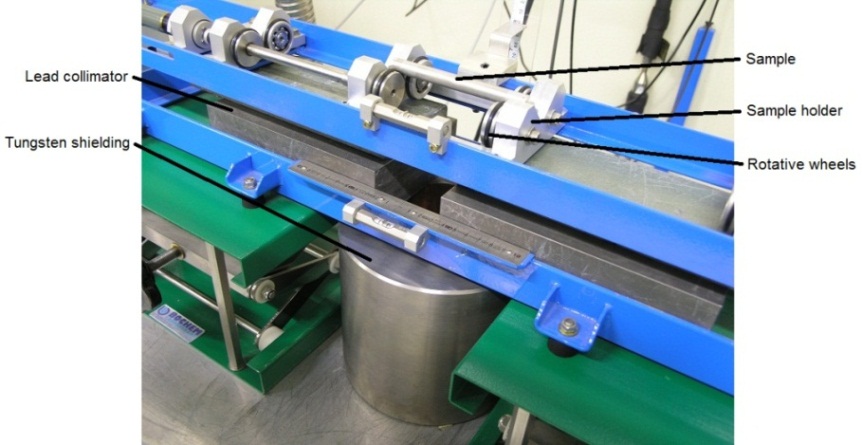 FIG 3: Picture of the gamma spectrometry bench.The absolute efficiency of the detector was measured with standard gamma sources (241Am, 109Cd, 57Co, 139Ce, 51Cr, 85Sr, 137Cs, 54M, 88Y, 65Zn and 60Co) acting as point sources. Those measurements were carried out at a source-detector distance of 24.5 cm (25 cm from the Ge crystal). The resulting calibration curve gives the relation between the point source total activity and its measured count rate in the detector for a gamma peak at energy E. This experimental curve is fitted using an APOLOG model [10]:		(2)with RP(E) being the detector efficiency at energy E. In this study, the polynomial order was set to 6 (N = 5). The resulting calibration curve and its residuals are shown FIG 4.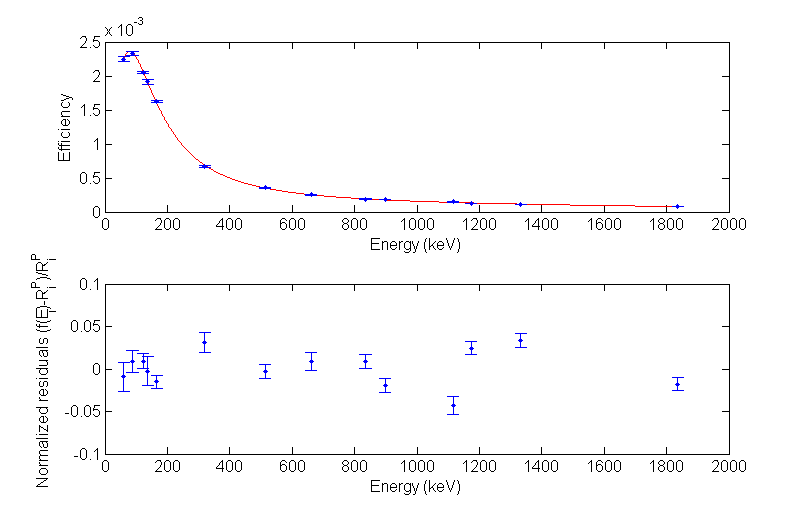 FIG 4: Experimental calibration curve (top) and normalized residuals (bottom).To adjust the calibration curve at the sample measurement distance of 18.5 cm, a correction factor has been calculated using an MCNP5 [8] modelling of the gamma spectrometry bench (FIG 5). This correction factor loosely depends of the energy (1 % change between low and high energies), and its uncertainty is negligible.To account for samples geometry an efficiency transfer factor is needed that corrects for the self-attenuation of the gamma rays inside the sample, and inside the surroundings materials (mainly the collimator). This factor is given by:		(3)where ηv(E) the deposited energy in the detector for the sample, and η0(E) the deposited energy in the detector for a point source. To calculate ηv, the capture rate distribution in the sample volume is fed to the MCNP bench simulation.FIG 5: MCNP model of the gamma spectrometry bench with a 10-cm long sample.3. Experimental results and uncertainty analysis3.1 Irradiation setupSamples are irradiated inside the oscillating device. When the reactor power is stable, the oscillating device is quickly inserted in the irradiation channel (sample at the mid-core plane). The power is maintained constant thanks to the automatic piloting system. At the end of the irradiation, the control rods are dropped to shut down immediately the reactor power.For the cadmium ratios measurements, dosimeters are inserted inside a 20-mm long and 9-mm diameter aluminum container, and then put inside an aluminum clad. For the second irradiation, the container is wrapped with a 1-mm cadmium foil.The reactor power was set to 80 W for all irradiations, except for the gold dosimeter (10 W). The duration was adjusted depending on the sample. All irradiations are monitored with a miniature fission chamber (MFC) [9]. The MFC is located outside the driver zone in the graphite reflector. All measurements are normalized to its count rate (related uncertainty is negligible).After a suitable cooling time – from a few ten of seconds to an hour – samples are measured on the spectrometry bench. The acquisition sequence (duration and number of measurements) depends on the half-life of the activation product to be measured.3.2 Data processing and uncertaintiesThe integral capture rate of a sample is given by the following relationship:		(4)where Nsat(E,d) is the saturation count rate of the gamma peak at energy E and distance d, Iγ(E) is the emission intensity of the gamma ray, RP(E,d) is the detector efficiency at energy E and distance d, and T(E,d,d0) the calculated efficiency transfer, including the distance correction. From the measurement, saturation count rate is given by:		(5)where N(E,d) is the peak net area at energy E and distance d, tm is the active measurement time, Cθ the dead-time correction factor and Cdec the decay correction factor. This factor corrects the radioactive decay of the nuclide (with λ its decay constant) during irradiation, cooling and real measurement times (respectively ti, to, and tr):		(6)If a sample is measured after a second irradiation, a residual activity coming from the first irradiation has to be taken into account:		(7)where the subscript res refers to the residual measurement, done before the second irradiation. δt is the time between residual and post-irradiation measurements. The peak net area is obtained by a Gaussian fit of the gamma peak.Each measurement is normalized to each one of the gold reference sample:		(8)where Cmon is the monitor count rate.Detector efficiencies for both samples are correlated trough the calibration curve. The ratio of the efficiencies and its uncertainties are directly computed to take into account this correlation. This uncertainty ranges from less than 0.1% (for gamma peaks very close in energy to the 411.8 keV gold gamma ray) to 0.9%. All the other terms are considered uncorrelated. Uncertainty of the efficiency transfer comes from the numerical convergence of the Monte Carlo calculation; it varies between 0.1% and 0.5%. The uncertainty on the saturation activity is linked to the count rate statistics and the decay constant uncertainty and lies between 0.1 % and 3 %.Cadmium ratios are relative measurements as well. Most of the terms required for absolute capture rate measurements are cancelled. The formula is the following:		(9)where mdet is the mass of the detector. The subscript Cd refers to the irradiation with the cadmium shielding.All nuclear data (half-life and gamma-ray emission intensities) used in the analysis come from LNHB [11], except for 123mSn [12] and 97Zr [13].3.3 Activation measurements resultsFor some radio-isotopes, it was possible to compare results from different gamma rays. Each time, a good agreement was obtained, and results were consistent with regard to uncertainties. Results are given on FIG 6 to FIG 8. For example, the 10 studied gamma rays of 152Eu are in fairly good agreement, with uncertainties lying between 1 % and 2 % (FIG 6, left).Eventually, all gamma-ray results are combined, to obtain a global value for the isotope capture rate. The overall experimental results of the activation measurements are given in Table IV. Measurements for In, Cs and Ag liquid samples were made several months after the other samples. At this time, only two of the gold reference samples were also irradiated to normalize the measurements: C-Au-10 and C-Au-16.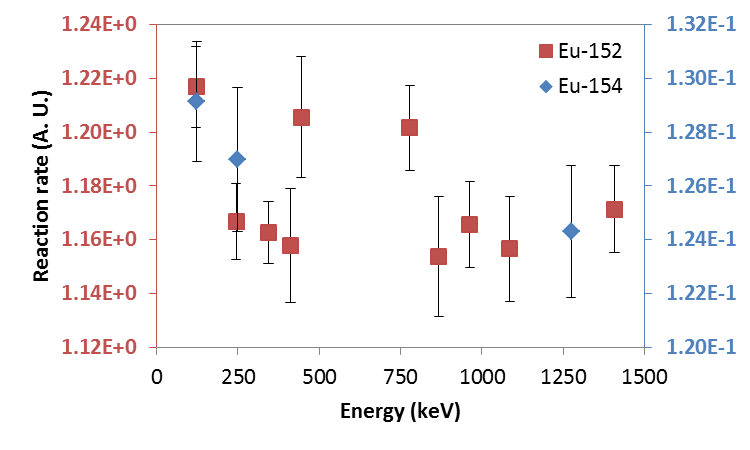 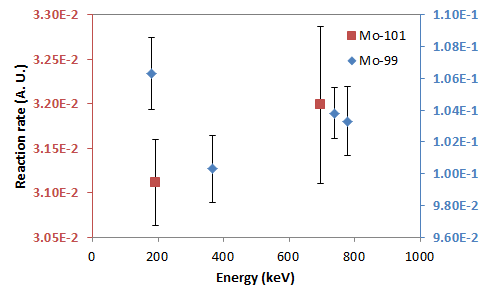 FIG 6: Left: results for 152Eu (left-hand axis) and 154Eu (right-hand axis). Right: results for 101Mo (left-hand axis) and 99Mo (right-hand axis) (1σ).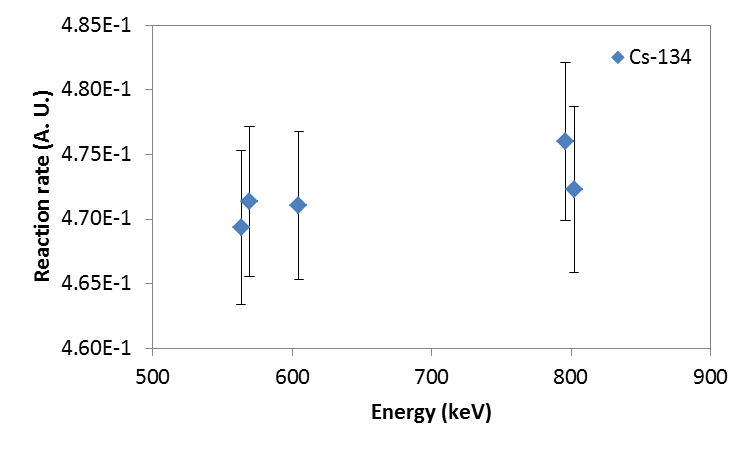 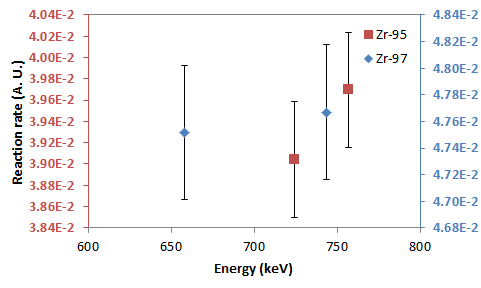 FIG 7: Left: results for 134Cs. Right: results for 95Zr (left-hand axis) and 97Zr (right-hand axis) (1σ).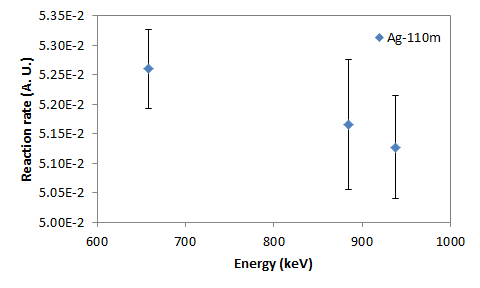 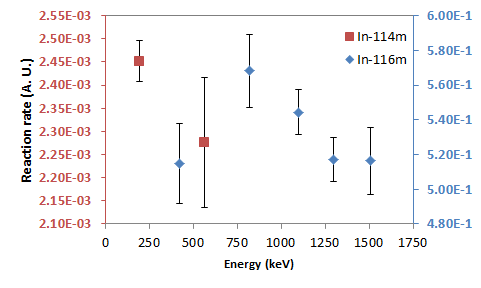 FIG 8: Left: results for 110mAg. Right: results for 114mIn (left-hand axis) and 116mIn (right-hand axis) (1σ).TAB IV: Experimental results of activation measurements (1σ).To compare results for the different reference samples, the self-shielding factor of the gold samples were obtained with a Monte Carlo calculation (Table V). The ratios of the macroscopic cross sections to gold at infinite dilution are given for each capturing nuclide in Table VI. When necessary, those results are calculated using the branching ratio of the measured nuclide. Branching ratios values come from [14]. A constant 0.5 % uncertainty has been added to take into account for potential modeling and calculation uncertainties.TAB V: Gold samples self-shielding factors.TAB VI: Ratios of the macroscopic capture cross section to gold at infinite dilution (1σ).3.4 Cadmium ratio measurements resultsFor the indium dosimeter, 5 gamma rays were measured. Results are consistent within their statistical uncertainty range (Table VIII).TAB VIII: Experimental 116mIn cadmium ratios (1σ).Because it has the highest radiative capture cross section in the thermal and epithermal domain, the 115In has the highest cadmium ratio (Table IX and FIG 9). The final total uncertainty takes into account contributions linked to the gamma measurement process (positioning and measurement reproducibility).TAB IX: Cadmium ratio measurements results (1σ).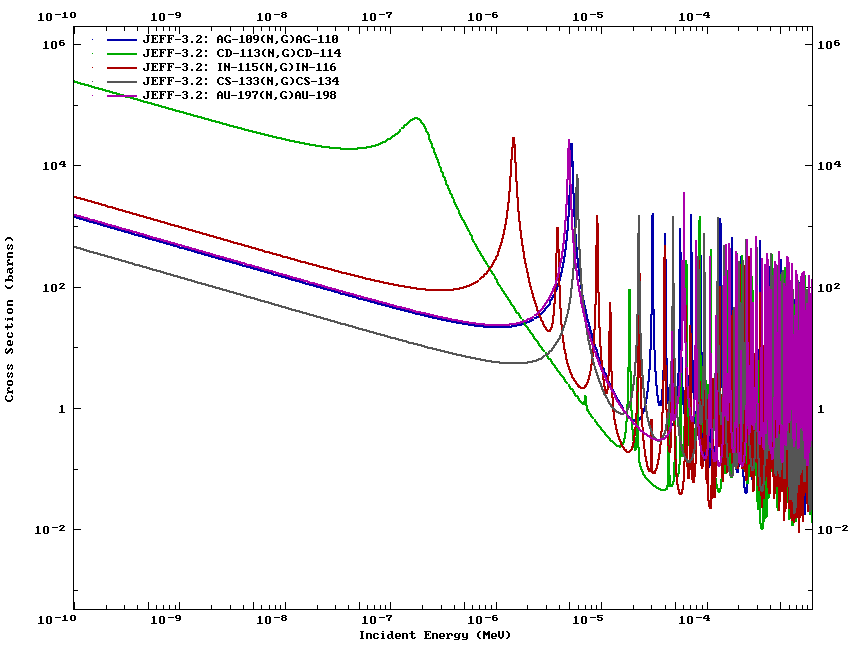 FIG 9: Radiative capture cross section of 109Ag, 197Au, 115In, 133Cs and 113Cd.4. ConclusionOscillation and activation measurements carried out in the MINERVE reactor are designed to obtain reliable and precise information on the integral cross section of isotopes or materials, in a well characterized neutron field. The MAESTRO program was devoted to the improvement of neutron cross sections of elements such as neutron absorbers, detection materials and reactor structure materials used in Gen-II and –III PWRs. The neutron spectrum achieved in the center of the MINERVE core is representative of a typical PWR spectrum loaded with UO2 fuel pins.During the activation phase of the program, 9 samples of natural elements were studied, corresponding to the measurement of 16 radio-isotopes by gamma spectrometry. Although measurements were carried out during a large period of time, results show good consistency against the various reference samples.The re-assessment of the radiative capture cross section for the mentioned isotopes should be completed with oscillation measurements also performed during this experimental program.Future work on the data collected during this experimental program could include the re-assessment of the half-life of a few nuclides, or of the gamma ray emission intensity (In, Cs, Ag, Eu), by combining neutron activation and oscillation measurements. Integral information about several branching ratios in a typical PWR spectrum could also be obtained through those measurements.5. AcknowledgmentsThis work was financed by CEA, EdF and AREVA-NP.The authors would like to thank the operators team of the MINERVE facility.6. ReferencesA. Gruel et al., Interpretation of Fission Product Oscillations in the MINERVE Reactor, from Thermal to Epithermal Spectra, Nucl. Sci. Eng., vol. 169, no. 3, pp. 229–244.J.-P. Hudelot et al., OCEAN, an ambitious experimental program for the qualification of integral capture cross sections of neutron absorbers, PHYSOR 2006 International Conference.D. Bernard et al., Validation of actinides nuclear cross section using pile-oscillation experiments performed at MINERVE facility, J Korean Phys. Soc., vol. 59, no. 2, pp.1119-1122.P. Fougeras, A. Chabre, C. Mergui, The place of EOLE, MINERVE and MASURCA facilities in the R&D activities of the CEA, Proc. Int. Conf. IGORR 2005, Gaitherburg, USA, 2005.M. Antony et al., Oscillation experiments techniques in CEA MINERVE experimental reactor, in 2009 1st International Conference on Advancements in Nuclear Instrumentation, Measurement Methods and their Applications (ANIMMA), 2009.P. Leconte et al., MAESTRO: An ambitious experimental programme for the improvement of nuclear data of structural, detection, moderating and absorbing materials - First results for natV, 55Mn, 59Co and 103Rh, in 2013 3rd International Conference on Advancements in Nuclear Instrumentation, Measurement Methods and their Applications (ANIMMA), 2013.W. K. Foell, A. N. Society, and U. S. A. E. Commission, Small-sample reactivity measurements in nuclear reactors. 1972.X-5 Monte Carlo Team, MCNP — A General Monte Carlo N-Particle Transport Code, Version 5, LA-UR-03-1987, 2005.B. Geslot et al., Development and manufacturing of special fission chambers for in-core measurement requirements in nuclear reactors, in 2009 1st International Conference on Advancements in Nuclear Instrumentation, Measurement Methods and their Applications (ANIMMA), 2009.G.L. Molnár, Zs. Révay, T. Belgya, Wide energy range efficiency calibration method for Ge detectors, Nuclear Instruments and Methods in Physics Research Section A: Accelerators, Spectrometers, Detectors and Associated Equipment, Volume 489, Issues 1–3, 21 August 2002, Pages 140-159.LNHB, PTB/E. Schönfeld, R. Dersch (1998), http://laraweb.free.fr/A. Santamarina et al., The JEFF-3.1.1 Nuclear Data Library, JEFF Report 22, OECD 2009, NEA No 6807N. Nica, Nuclear Data Sheets for A = 97, Nuclear Data Sheets 110, 2010, pp. 525–716.J.-C. Sublet et al., The European Activation File: EAF-2010 neutron-induced cross section library, CCFE-R (10) 05.SampleElementMass of elementTypeHeightDiameterM-EunatEu0.048 gSolution100 mm8.35 mmM-In-2natIn0.275 gSolution100 mm8.35 mmM-Ag-2natAg1.658 gSolution100 mm8.35 mmM-Cs-2natCs0.917 gSolution100 mm8.35 mmM-MonatMo29.094 gRod100 mm6 mmM-SnnatSn173.145 gRod300 mm10 mmM-VnatV7.188 gPowder mix100 mm10 mmM-ZnnatZn52.332 gRod100 mm10 mmM-Zy4natZr152.156 gRod300 mm10 mmAlAunatAu0.6311 mgWires100 mm3 x 1.0 mmC-Au-10natAu1.513 gRod100 mm1.0 mmC-Au-16natAu3.854 gRod100 mm1.6 mmC-Au-20natAu6.013 gRod100 mm2.0 mmSampleIsotopeRadio-isotopeHalf-life*Number of gamma-raysM-Eu151Eu152Eu13.5 y10M-Eu151Eu152mEu9.3 h1M-Eu153Eu154Eu8.6 y3M-In-2113In114mIn49.5 d2M-In-2115In116mIn54.3 min5M-Ag-2109Ag110mAg249.8 d3M-Cs-2133Cs134mCs2.9 h1M-Cs-2133Cs134Cs2.1 y5M-Mo98Mo99Mo2.7 d4M-Mo100Mo101Mo14.6 min2M-Sn112Sn113Sn115.1 d1M-Sn116Sn117mSn13.6 d1M-Sn122Sn123mSn40.1 min1M-V51V52V3.7 min1M-Zn68Zn69mZn13.8 h1M-Zn64Zn65Zn224.0 d1M-Zy494Zr95Zr64.0 d2M-Zy496Zr97Zr16.7 h2AlAu197Au198Au2.7 d1C-Au-10197Au198Au2.7 d1C-Au-16197Au198Au2.7 d1C-Au-20197Au198Au2.7 d1* min = minute, h = hour, d = day, y = year* min = minute, h = hour, d = day, y = year* min = minute, h = hour, d = day, y = year* min = minute, h = hour, d = day, y = year* min = minute, h = hour, d = day, y = yearDetectorElementTypeHeightDiameterIsotopeRadio-isotopeGoldnatAuDisk50 µm8 mm197Au198AuIndiumnatInDisk250 µm8 mm115In116mInSilvernatAgDisk100 µm8 mm109Ag110mAgCesiumnatCsSolutionZy4 clad:
30.6 x 38.6 mmZy4 clad:
8.35 x 9.56 mm133Cs134mCsMeasured isotopeX/AlAuX/AlAuX/C-Au-10X/C-Au-10X/C-Au-16X/C-Au-16X/C-Au-20X/C-Au-20Measured isotopeRatioσ (%)Ratioσ (%)Ratioσ (%)Ratioσ (%)152Eu7.03E+20.6%1.18E+00.5%5.43E-10.5%3.87E-10.6%152mEu3.72E+22.2%6.14E-12.0%2.83E-12.0%2.02E-12.2%154Eu7.64E+11.3%1.27E-11.1%5.86E-21.1%4.15E-21.3%101Mo1.87E+11.6%3.13E-21.4%1.44E-21.4%1.02E-21.5%99Mo6.21E+11.1%1.03E-11.0%4.77E-21.0%3.37E-21.1%113Sn5.15E+11.4%8.63E-21.3%3.99E-21.3%2.80E-21.3%117mSn4.47E+11.5%7.49E-21.5%3.46E-21.5%2.43E-21.5%123mSn1.66E+11.5%2.77E-21.5%1.28E-21.5%8.98E-31.5%52V5.14E+21.4%8.56E-11.2%3.95E-11.2%2.79E-11.4%65Zn2.66E+22.0%4.42E-11.3%2.04E-11.3%1.44E-12.0%69mZn1.05E+11.3%1.76E-20.9%8.09E-30.9%5.71E-31.2%95Zr2.38E+11.7%3.94E-21.0%1.81E-21.0%1.29E-21.7%97Zr2.83E+11.0%4.76E-20.8%2.20E-20.8%1.54E-21.0%114mIn--2.44E-31.8%1.12E-31.8%--116mIn--5.31E-11.4%2.43E-11.4%--134Cs--4.72E-10.6%2.16E-10.6%--134mCs--4.37E-23.5%2.00E-23.5%--110mAg--5.20E-20.9%2.38E-20.9%--SampleReaction rate (s-1)Self-shielding factorAlAu2.3104E-081.0C-Au-101.3762E-05595.7C-Au-163.0119E-051303.6C-Au-204.3213E-051870.4IsotopeMacroscopic cross sectionsMacroscopic cross sectionsIsotopeRatioσ (%)151Eu1.08E+031.0%153Eu7.76E+011.3%100Mo6.22E+011.6%98Mo1.88E+011.2%112Sn7.13E+011.4%116Sn1.10E+031.6%122Sn1.68E+011.6%51V5.14E+021.4%64Zn5.51E+021.8%68Zn5.55E+011.2%94Zr2.36E+011.5%96Zr2.85E+011.1%113In2.50E+001.9%115In8.90E+021.5%133Cs3.07E+020.8%109Ag6.74E+021.0%Energy (keV)Cadmium ratioStatistical uncertainty416.862.8220.13%818.72.8330.25%1097.32.8350.15%1293.542.8290.14%1507.42.8330.34%DosimeterIsotopeCadmium ratioTotal uncertaintyAu197Au1.930.7%Ag109Ag1.801.1%In115In2.830.7%Cs133Cs1.890.7%